О внесении изменений в решение Собрания депутатов Яльчикского муниципального округа Чувашской Республики от 29.09.2022 № 1/15-сВ соответствии с Градостроительным кодексом Российской Федерации, Федеральным законом от 06.10.2003 № 131-ФЗ «Об общих принципах организации местного самоуправления в Российской Федерации», Уставом Яльчикского муниципального округа Чувашской Республики, Собрание депутатов Яльчикского муниципального округа Чувашской Республики          р е ш и л о:Внести в Положение о порядке организации и проведения публичных слушаний на территории Яльчикского муниципального округа Чувашской Республики, утвержденное решением Собрания депутатов Яльчикского муниципального округа Чувашской Республики от 29.09.2022 № 1/15-с следующие изменения:пункт 1.6. Положения исключить.2. Настоящее решение вступает в силу после его официального опубликования и распространяется на правоотношения, возникшие с 1 января 2023 года.Председатель Собрания депутатовЯльчикского муниципального округаЧувашской Республики                                                                          В.В. СядуковГлава Яльчикского муниципальногоокруга Чувашской Республики                                       	                Л.В. ЛевыйЧёваш РеспубликиЕлч.к муниципаллё округ.н депутатсен Пухёв.ЙЫШЁНУ2023 декабр.н 29-м.ш. №11/1-сЕлч.к ял.Чёваш РеспубликиЕлч.к муниципаллё округ.н депутатсен Пухёв.ЙЫШЁНУ2023 декабр.н 29-м.ш. №11/1-сЕлч.к ял.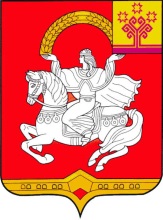 Чувашская  РеспубликаСобрание депутатов Яльчикского муниципального округаРЕШЕНИЕ  « 29 » декабря 2023 г. №11/1-ссело Яльчики